Biographie du commissaire général de 1ère classe / marine (2S) Thierry DUCHESNEDirecteur du département maritime de la FMES (V. du 17 octobre 2022)A l’issue d’une maitrise de droit général, option droit maritime, à l’Université d’Aix-Marseille, Thierry Duchesne intègre, en 1983, l’école du commissariat de la marine. Après plusieurs années embarquées comme commissaire à bord de bâtiments de la marine (porte-hélicoptères Jeanne d’Arc, bâtiment de soutien Loire, frégate anti-sous-marine La Motte-Picquet), il entame, à l’été 1988, sa dominante de carrière, l’action de l’Etat en mer, dans laquelle il exercera une vingtaine d’années. En effet, à cette date, il rejoint la préfecture maritime de l’Atlantique comme adjoint au chef du bureau « action de l’Etat en mer ». En 1991, il est nommé professeur au sein du groupe des écoles du commissariat de la marine, à Toulon, puis prend les fonctions, en 1993, de commissaire instructeur du porte-hélicoptères Jeanne d’Arc. 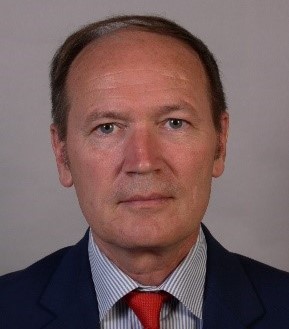 En 1994, il part dans le Pacifique comme chef du centre administratif et commissaire de la base navale de Papeete. Pendant cette affectation, il prépare le concours de l’école de guerre dont il suivra les enseignements de 1996 à 1997. A l’issue, il est nommé adjoint de l’inspecteur du commissariat de la marine, à Paris. En 1999, il retrouve à nouveau la Jeanne d’Arc pour y prendre les fonctions de commissaire de ce porte-hélicoptères et du groupe école d’application des officiers de marine. Il est affecté à Cherbourg, en 2001, comme chef de la division « action de l’Etat en mer » de la préfecture maritime de la Manche et de la mer du Nord. En 2004, il rejoint Toulon pour le service technique et des marchés généraux du commissariat de la marine où il prend la responsabilité de chef de la division administration générale. Pendant cette affectation, il suit les enseignements de la session régionale « Aix-Toulon » de l’institut des hautes études de défense nationale (2003). Après cette expérience du monde industriel et des marchés publics, il est nommé chef du bureau « action de l’Etat en mer » de l’état-major de la marine, de 2007 à 2012. Durant cette période, il intègre la session nationale de l’institut national des hautes études de la sécurité et de la justice dont il sort diplômé en 2011. En 2012, il est affecté à l’état-major des armées auprès du sous-chef « Soutien » pendant l’opération Serval. En septembre 2013, il prend les fonctions de chargé de mission « action de l’Etat en mer » au sein du secrétariat général de la mer, relevant Premier ministre. Il est nommé commissaire général, le 1er aout 2016, date à laquelle il est également désigné comme adjoint du préfet maritime de la Méditerranée. Promu commissaire général de 1ère classe le 1er juillet 2020, il quitte ses fonctions d’adjoint au préfet maritime, chargé de l’AEM, le 1er septembre 2022. Il a, depuis, rejoint la fondation méditerranéenne d’études stratégiques (FMES) où il crée le nouveau département maritime de cet institut qui est en charge, notamment, de la recherche et de la prospective sur les enjeux maritimes et navals ainsi que de l’animation d’une formation annuelle d’auditeurs.Le CRG1 (2S) Thierry Duchesne a, tout au long de sa carrière, enseigné dans un cadre militaire en tant que professeur ou instructeur (école du commissariat de la marine, campagne Jeanne d’Arc, inspection du commissariat, école navale…) ou dans un cadre universitaire (mastères défense et sécurité de Toulon et Paris II, mastère de gestion des risques de Paris V). Organisateur ou intervenant dans de nombreux colloques, il a rédigé une trentaine d’articles consacrés au droit de la mer et aux enjeux maritimes. Il est officier de la légion d’honneur, officier de l’ordre national du mérite et commandeur du mérite maritime. 